Отчет группы "Капелька" за мартНачало месяца было посвящено празднику "Международный женский день". Ребята мастерили подарки для мам, поздравительные открытки. В музыкальном зале прошел концерт для мамочек "Веселая лотерея"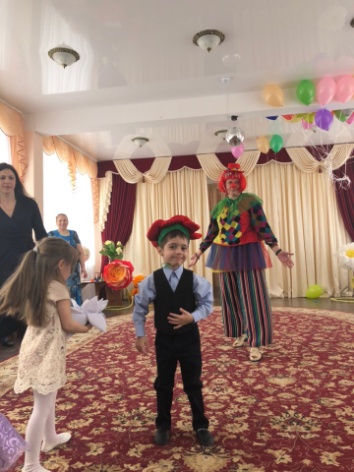 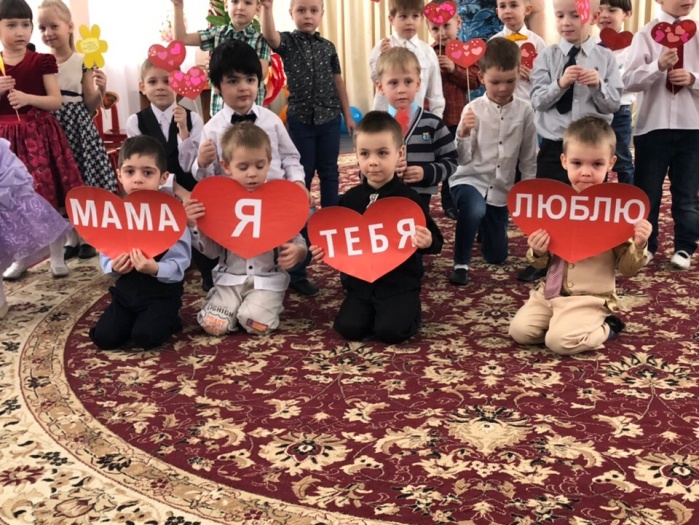 В детском саду прошла выставка «Букет для любимой мамочки», родители приняли активное участие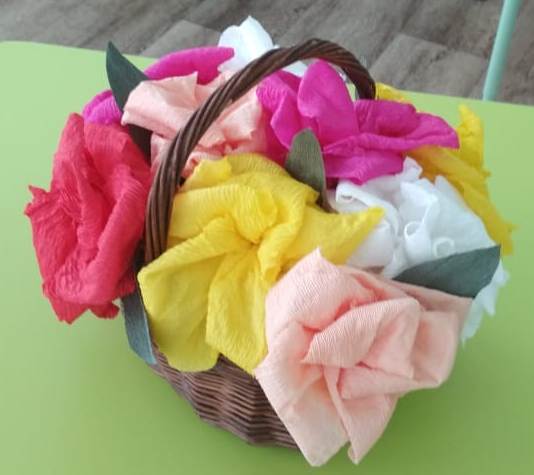 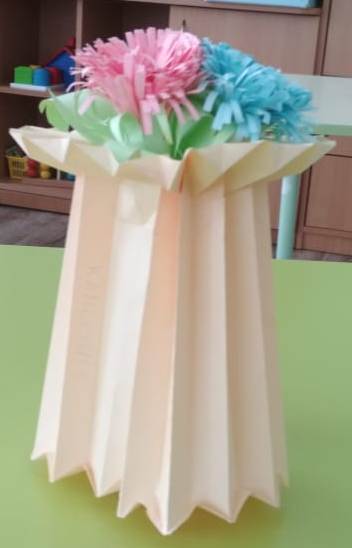 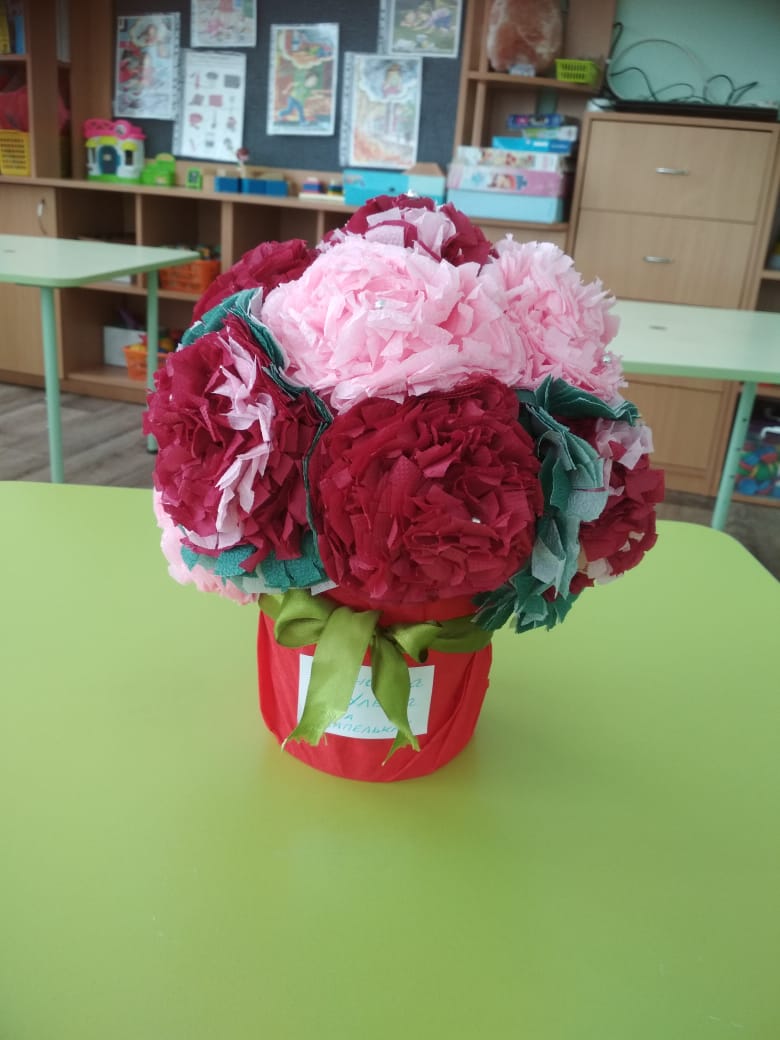 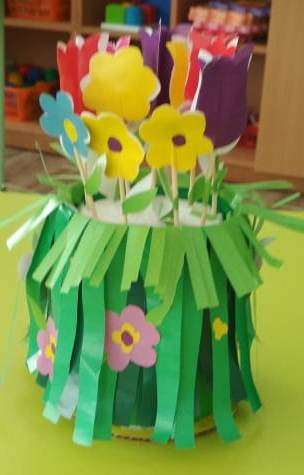 Дети тоже сделали коллективную работу 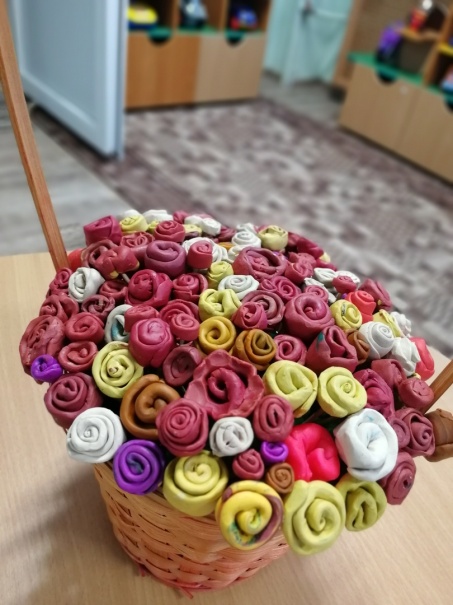 «Цветы для мамочки»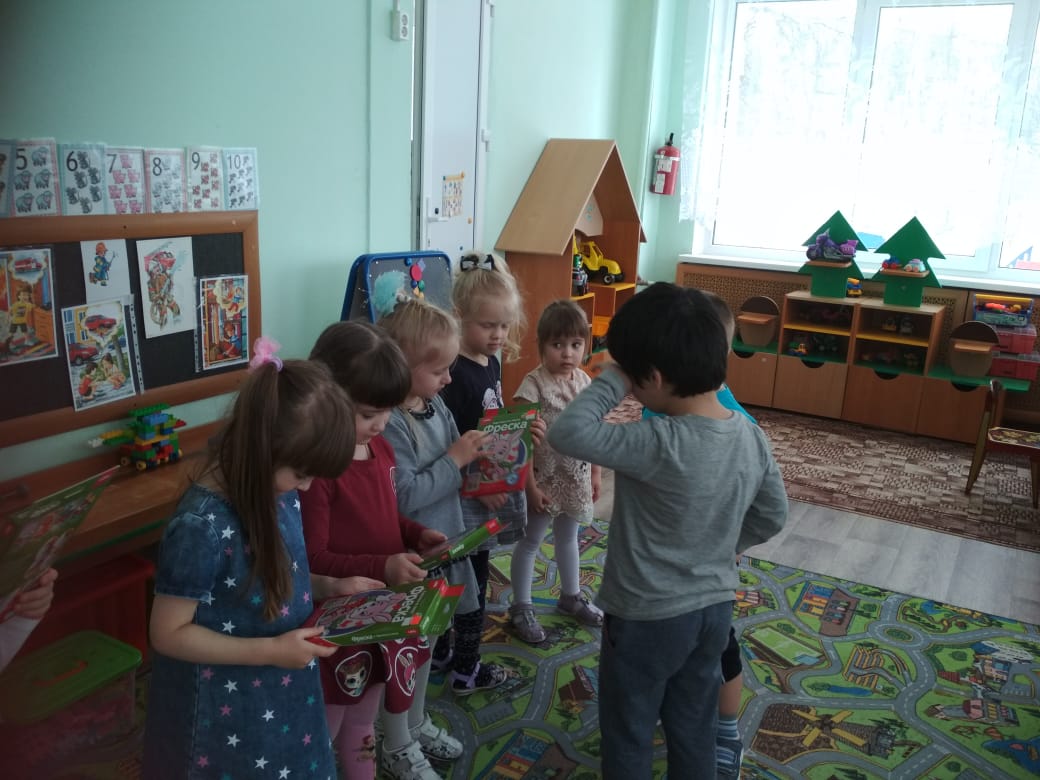 В группе мальчики поздравили девочек с праздником и подарили подаркиПо теме неделе «Такой разный огонь» говорили с ребятами о пожарной безопасности, о профессии «пожарный». Зам. директора по безопасности Вера Алексеевна провела для ребят экскурсию по саду. Рассказа о мерах пожарной безопасности, которые приняты в детском саду, показала пожарный щит, огнетушители. Напомнила ребятам о том, как происходит эвакуация при пожаре.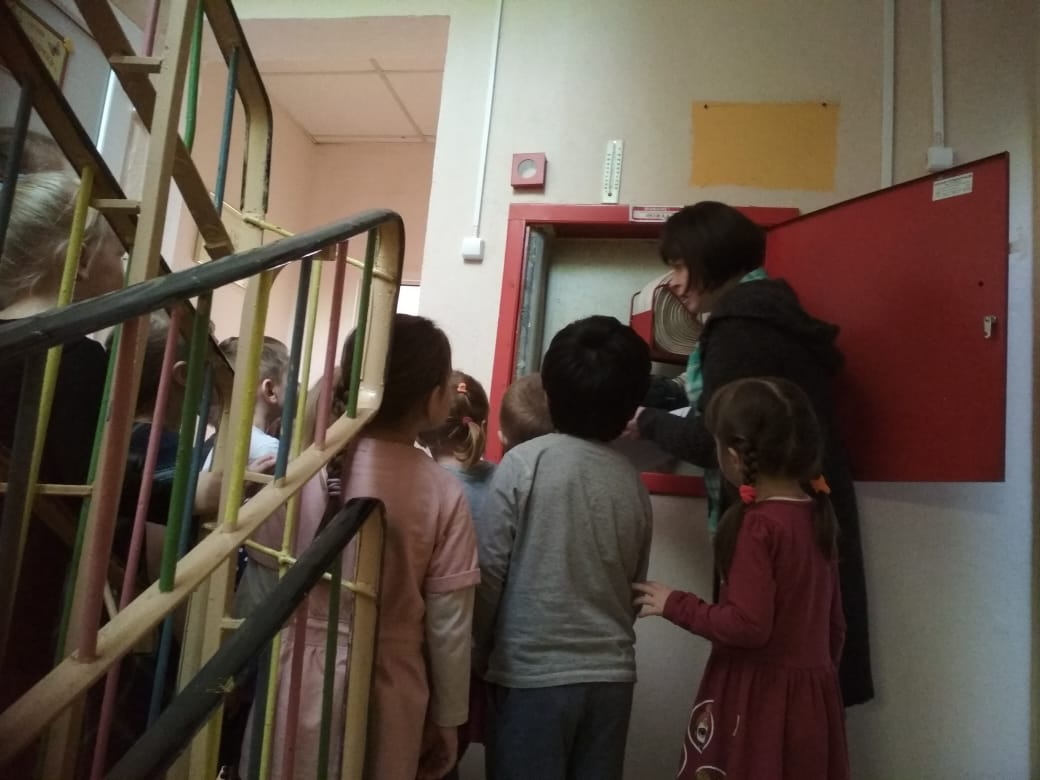 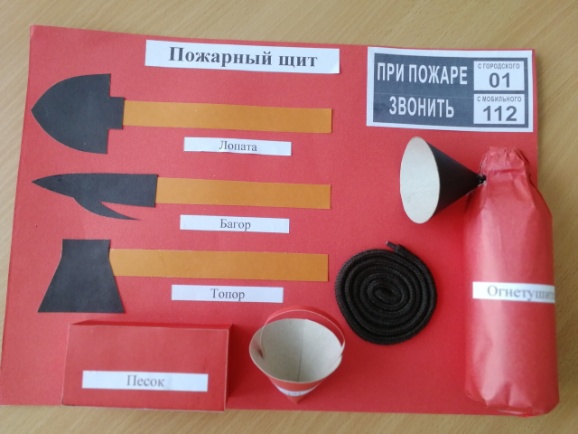 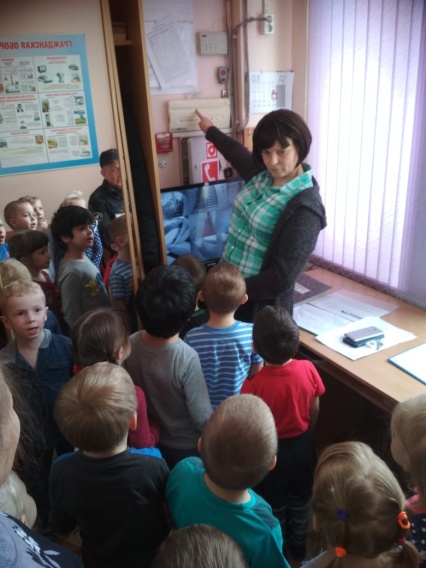 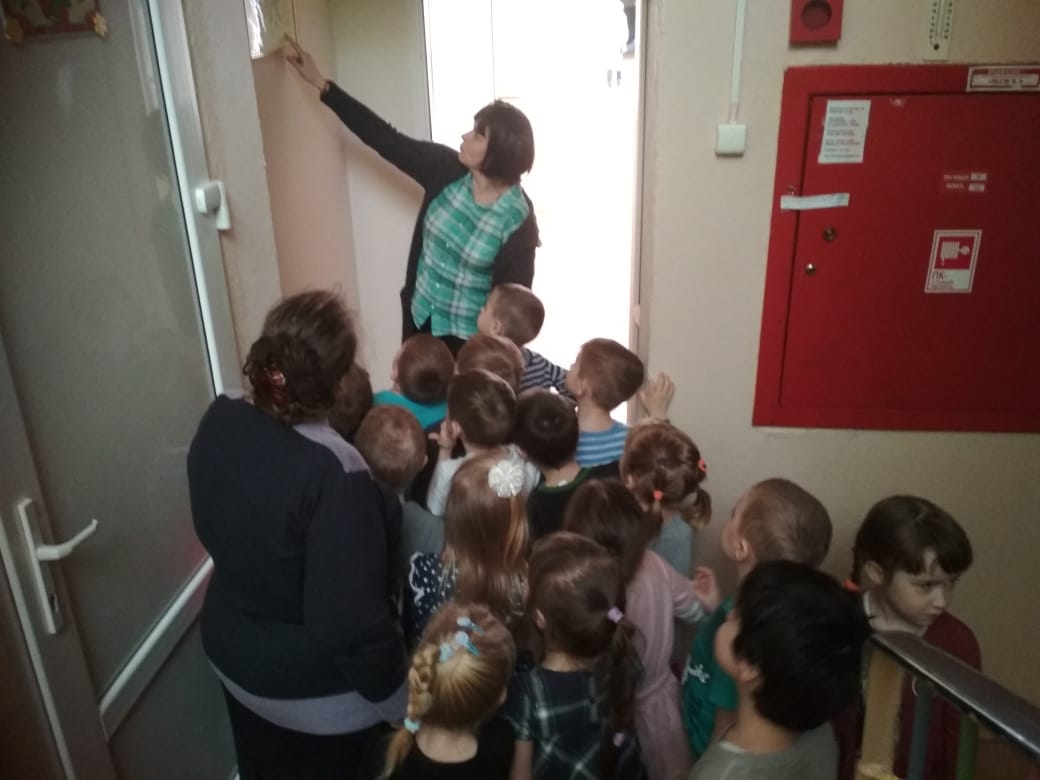 С детьми в группе сделали макет «Пожарный щит»По теме недели смотрели мультфильм «Кошкин дом». Читали сказку «Путаница» и нарисовали по сказке рисунки с небылицами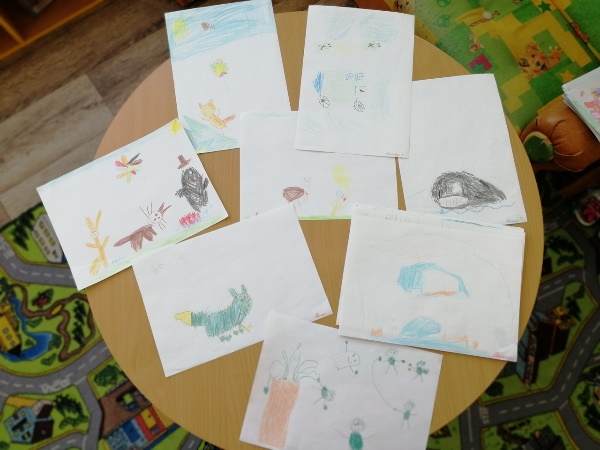 По теме недели «До здравствует мыло душистое» говорили с ребятами о том, для чего нужна вода и о гигиене.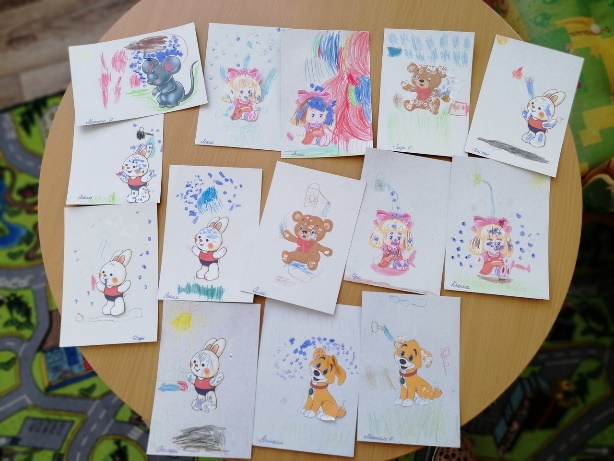 По теме рисования «Замарашки» рисовали как дети будут купать испачкавшиеся игрушкиСмотрели мультфильм «Мойдодыр». Нина Павловна провела для детей экскурсию в прачечную детского сада, рассказала о своей работе. Показала большие стиральные машины, гладельные доски.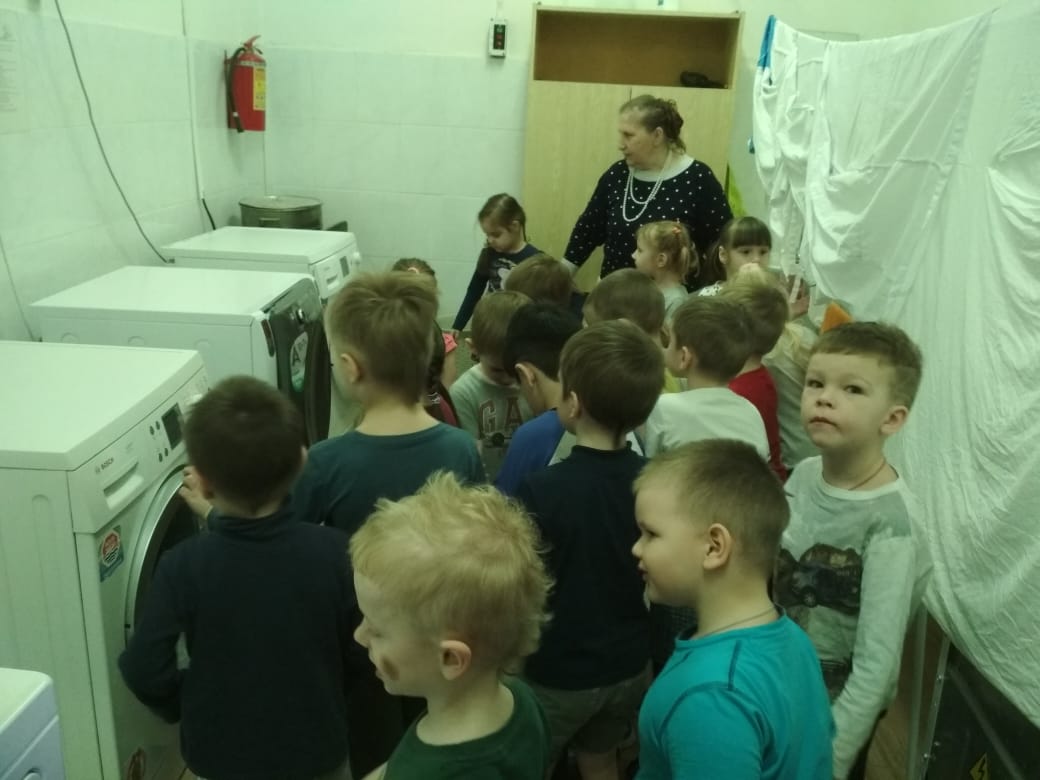 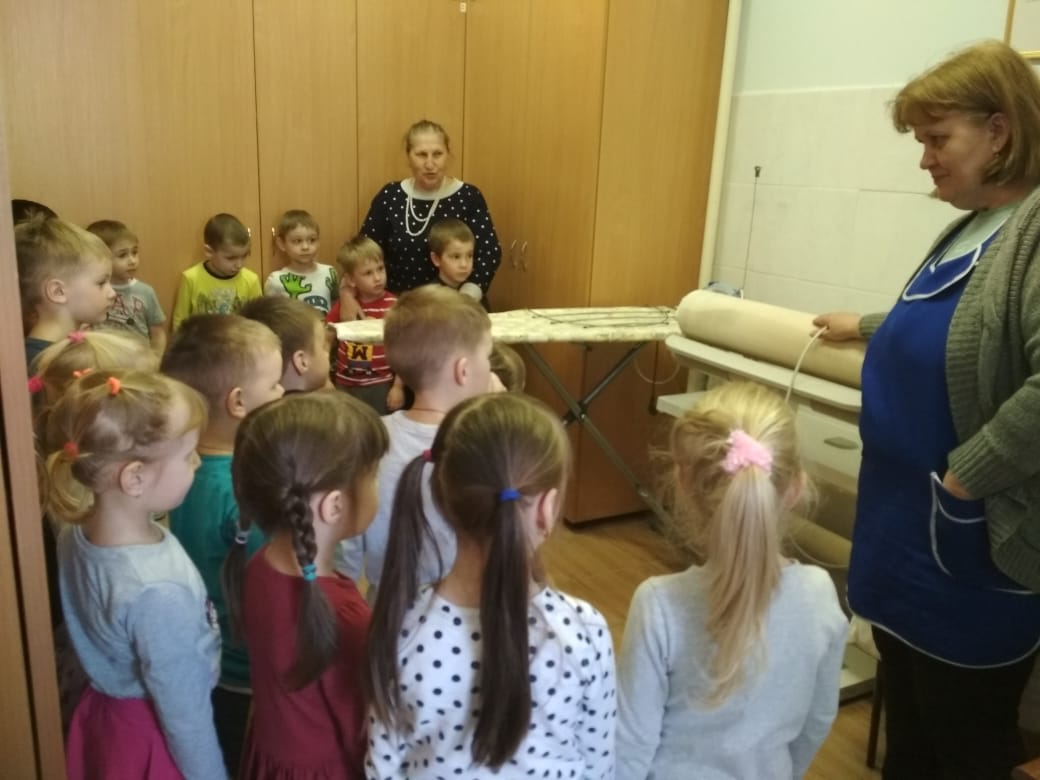 В группе мы поставили в воду веточки деревьев и наблюдали как появляются почки и первые листочки. Так же мы поставили в воду репчатый лук и наблюдали, как появляются корни и зеленый лук. И провели опыт, посмотрели как растения питаются водой. В подкрашенную воду поместили капустные листы и наблюдали, как водичка поднимается по капилярам и лист меняет цвет.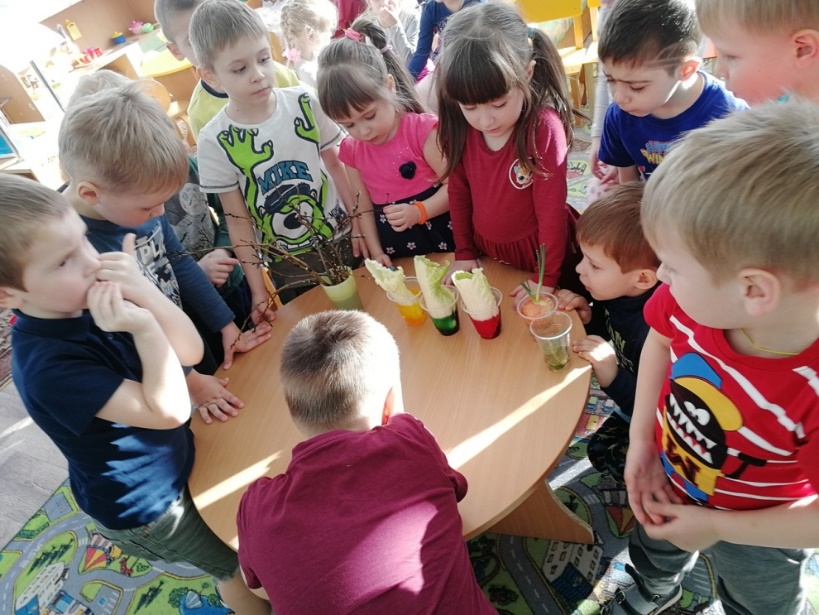 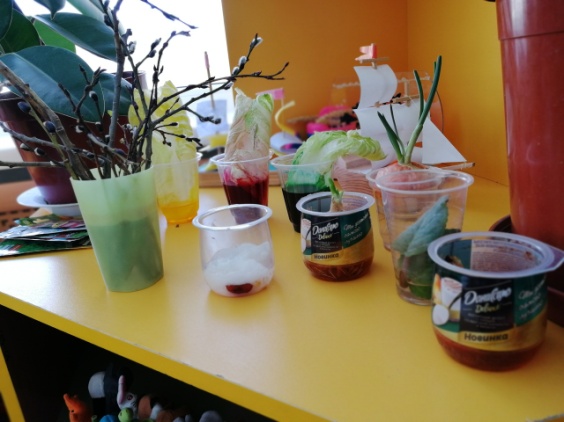 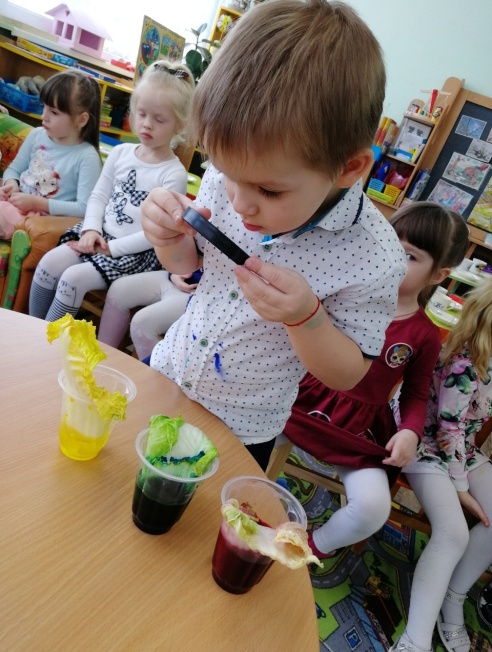 Посадили с ребятами лук 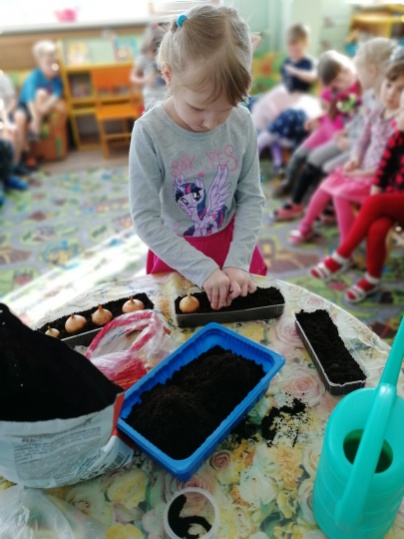 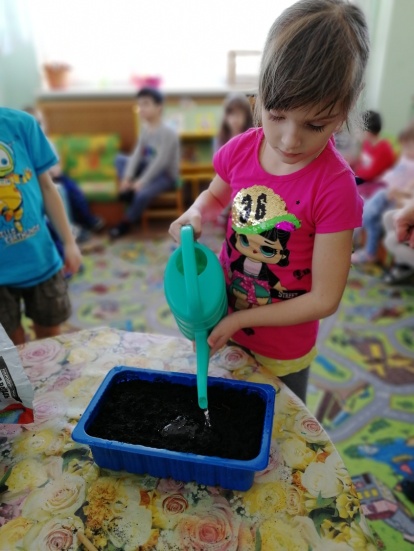 и семена цветов и теперь ждем урожай.По теме недели «К нам весна шагает» разговаривали с детьми о признаках весны. Посмотрели мультфильм «Дед Мороз и лето» и поговорили о том, как люди сохраняют холод в доме. Мы сделали из коробок игрушечный холодильник, а ребята слепили продукты: овощи, фрукты, мороженое. И ребята активно используют свои поделки в игре.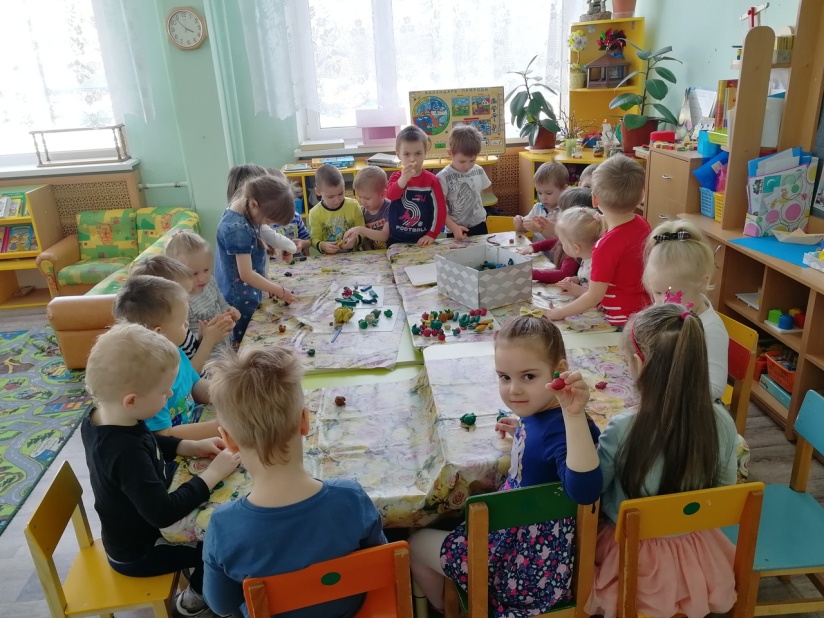 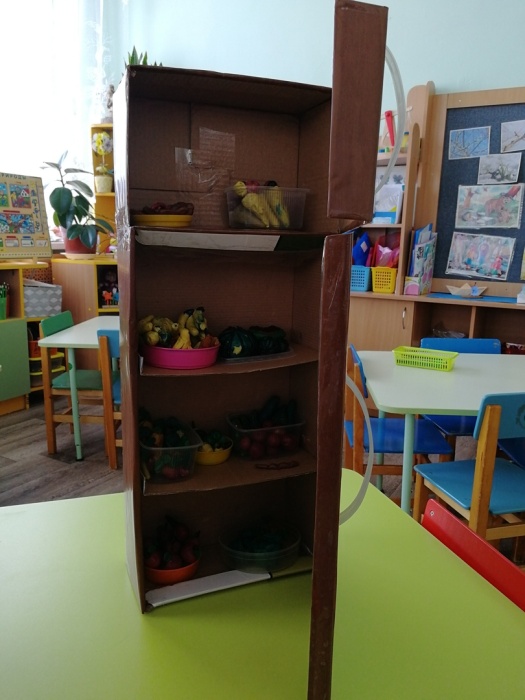 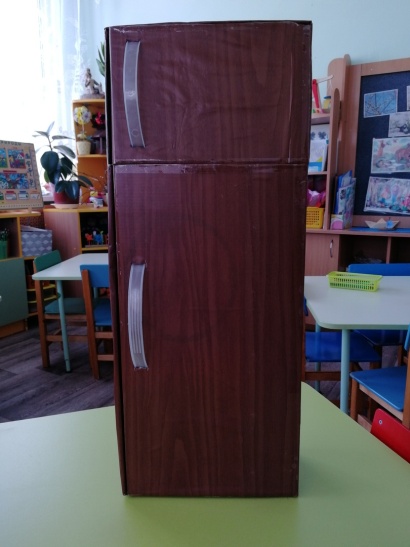 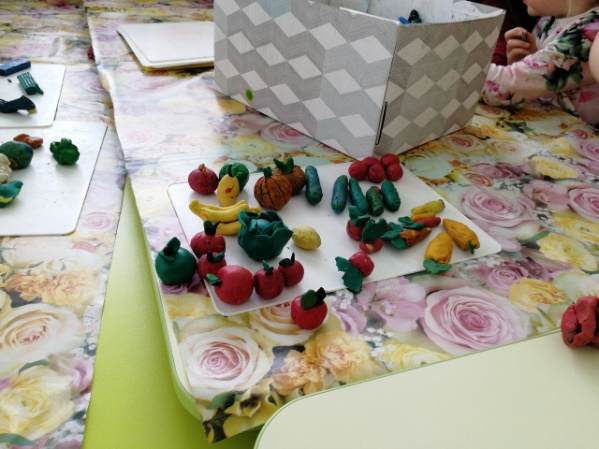 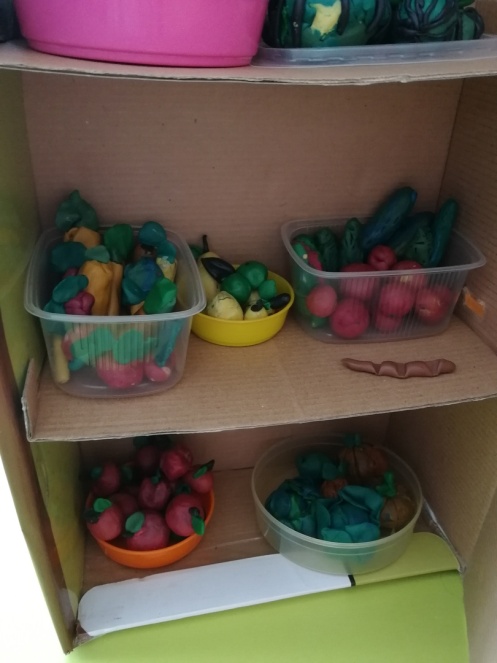 В группе дети рассматривали разных матрешек, играли с ними, рассматривали разные рисунки, которыми художники украшают матрешек. И решили тоже побыть художниками и украсить своих матрешек.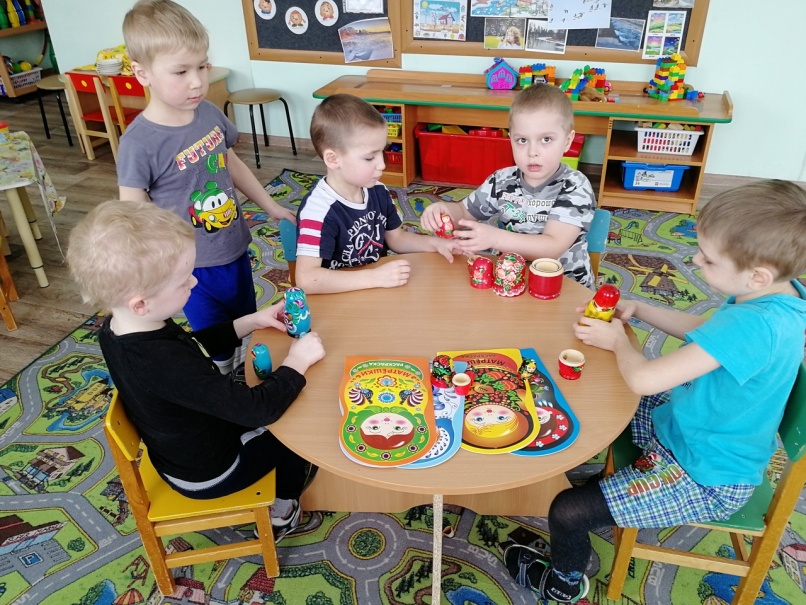 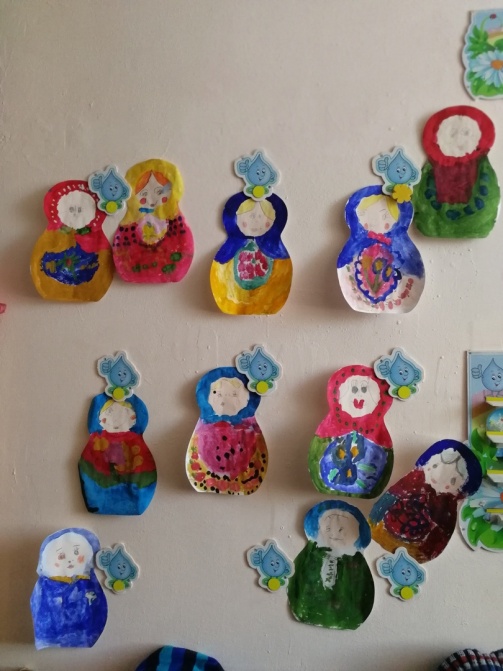 